  Independent Insurance Agents & Brokers Association of Los Angeles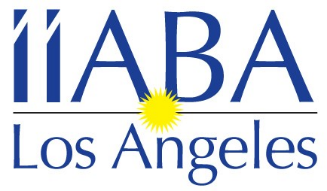 January 2024The Insurance Brokers and Agents of Los Angeles would like to invite you to join our local association as an Associate Member.  Being an Associate Member of the leading trade association of independent agents and insurance brokers in California exposes you to California’s top insurance broker and agent firms. Don’t miss your opportunity to showcase your products and services to IIABA-LA’s growing membership. Through IIABA-LA associate membership you gain visibility and access to a growing number of independent agents and insurance brokers who recognize and appreciate your support.  Associate Member benefits for 2024 to include:Please provide the employees names to be included in the Los Angeles Mailing list.  Please also include any other employees you would like included in our emails regarding upcoming events, etc.Access to the Los Angeles membership directory.Personalized association member webpage at www.iiaba-la.com  to highlight your company and product information with direct hyperlink to your company website.Opportunities to advertise your products via IIABA-LA.The opportunity to network with IIABA-LA Members.Member pricing to all IIABA-LA events and exclusive Sponsorship opportunities.See attached application for 2024 Los Angeles Associate MembershipFor more information, please visit www.iiaba-la.com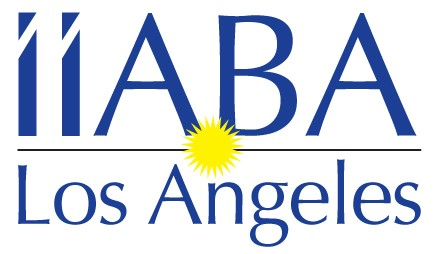 Independent Insurance Agents & Brokers Associationof Los Angeles407 N. Pacific Coast Highway, #127Redondo Beach, CA 90277Tel: (310) 562-5254Email: jennifer@iiaba-la.com2024 Associate Membership Application New ___Renewal___2024 IIABA-LA Calendar of events& Sponsorship OpportunitiesSponsoring these events helps us make them more affordable for our members,and gives your company great exposure at the same time.January                             10th – Board Meeting February                           14th – Board MeetingMarch                                13th – Board Meeting April                                  10th – Board MeetingMay                                   5th – 9th – IIABCal Blue Ribbon Conference in Kona, HI			      8th – Board Meeting (probably will move due to conflict with BRC) June                                  12th  – Board Meeting July                                    10th – Board Meeting August                               14th – Board Meeting			       TBD – Topgolf EventSeptember                       11th – Board Meeting October             	      9th – 1st Budgeting Board Meeting –zoom			      Late October – principals’ event November                        13th – 2nd Budgeting Board meeting / Board Appreciation Happy			      Hour – location TBDDecember                        6th  – Magic Castle Holiday Luncheon     11th – Board meeting ***These event dates and information are subject to change***If you are interested in sponsoring any of these events please call Jennifer Schreterat (310) 562-5254 or jennifer@iiaba-la.com